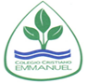 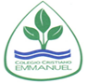 Tarea 5Semana del 16 al 20 de NoviembreEl objetivo de esta semana es: Identificar el efecto de la fuerza de gravedad (peso) sobre los objetos.Explica una situación donde se observa el efecto de la fuerza de gravedad en un objeto. Agrega un dibujo.________________________________________________________________________________________________________________________________________________________________________________________________________________________________________________________________________________										BENDICIONES!